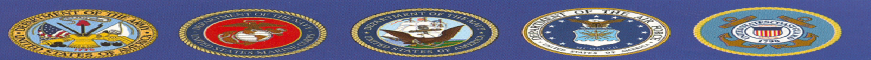 EBBETTS PASS VETERANS MEMORIAL DISTRICT“Honoring Those Who Have Served”P.O. Box 175, Murphys, CA 95247MINUTESREGULAR BOARD MEETINGJanuary 3, 2023CALL TO ORDER: 7:00 by Director Redman	Directors Present: Redman, Carlon, Palmer, Stone, McGee	Employees/Guests Present: Rocco, Fischer, Yeadon, PadouAPPROVAL OF MINUTES of the regular meeting of December 6, 2022: Carlon motioned to approve the minutes as submitted. 2nd by Palmer. Board Approved.PUBLIC COMMENTS: NoneCORRESPONDENCE: SDRMA internal controls report is due Jan 17. Rocco will submit.OATH OF OFFICE for new & renewed EPVMD Board Members: Rocco read the oath and board members signed. Resolution 2023-1 was also signed re: board members Carlon, Palmer & McGee. Stone motioned to approve both actions. 2nd by Redman. Board Approved.OLD SCHOOL HOUSE:	Redman reported on the status of the correspondence with VUSD Superintendent Hoskins and Board. VUSD requested the presence of EPVMD at their Jan Board Meeting. Redman felt they did not answer the questions from EPVMD and will not be sending a representative.MEMORIAL: Reman contacted mason Dave Hancock, Mtn Masonry regarding a meeting at the site to get his input/opinion and a new wall for the memorial bricks. Hancock would like to meet when the weather permits and the flood waters reside, perhaps in the spring.CARETAKER REPORT: Yeadon inventoried the flag stock and is requesting a purchase of additional various flags. Carlon motioned to make a flag stock purchase from Carrot-Top Industries not to excel $1,200. 2nd by Stone. Board Approved. Rocco will place order.Palmer motioned to approve the bid for tree removal at the OSH property for $2,970 from A-1 Tree Service. 2nd by Stone. Board Approved.OPEN FORUM LED by Board Chairman. The next brick order will be placed April 1, 2023 by Rocco. Board requested Rocco to contact the Murphys Community Band regarding assistance/contribution to the band for their participation in the annual Veteran’s Day event. Stone suggested looking into a coat drive for veterans. Reman suggested a booth possibly in conjunction with other veterans groups or the county liaison at the Calaveras County Fair. Place on February Agenda.FINANCIAL/Budget: Fischer presented monthly report and reported that she will be looking for a new auditor.ADJOURN PUBLIC MEETING: 7:36 by RedmanThe next meeting is scheduled for Tuesday, February 7, 2023 @ 7 pm @ EPVMD Memorial Hall, Murphys.